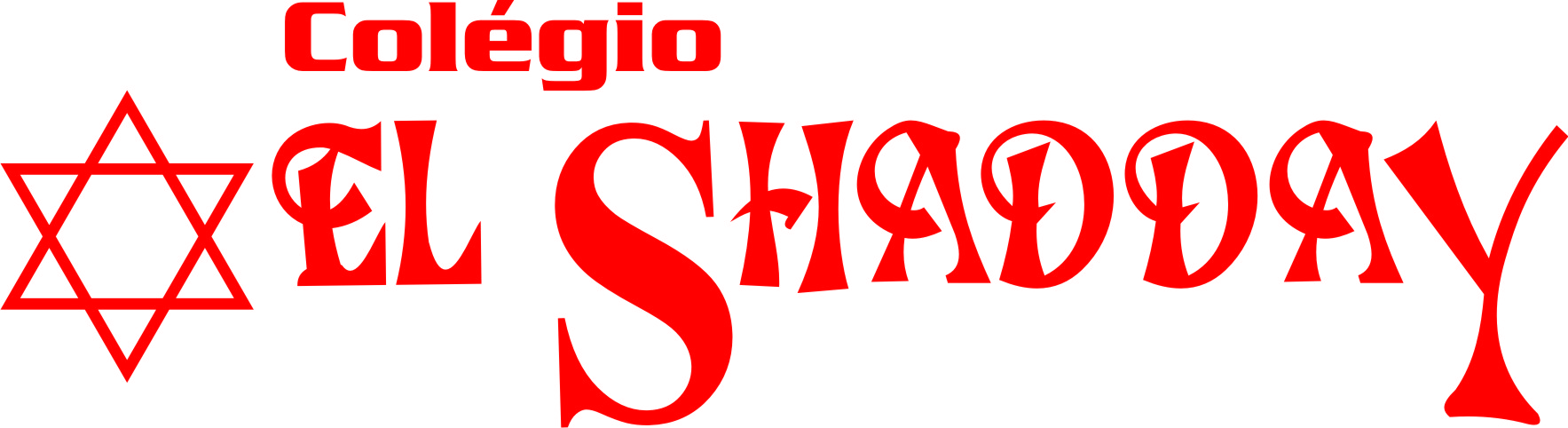 Manual do AlunoPrezados Pais e Queridos Alunos.       É com imensa satisfação que o Colégio “El Shadday” oferece as boas vindas e traz para conhecimento de todos informações importantes para o bom andamento do ano letivo.      Estamos muito felizes por escolherem o Colégio “El Shadday” e gostaríamos que soubessem que somos comprometidos com o que fazemos e que buscamos excelência na educação. Gostaríamos que soubessem o quanto é importante o apoio da família para formamos  nossas estrelas, pois sabemos que a família é a base de tudo, por isso  contamos com os senhores para alcançarmos sucesso neste ano.       Sejam mais uma vez  bem vindos à família El Shadday.HORÁRIOOBS.: Tolerância 10 min. Após a hora de entrada. FARDAMENTOObs.: Não será permitida a entrada do aluno sem uniforme completo. Prazo de 30 dias Srs.Pais, observem que sandálias não são permitidas, o uniforme solicita tênis preto e sem detalhes.NORMASA escola não se responsabiliza por objetos de uso pessoal perdidos na escola (dinheiro; livros; brincos; bonecas, carrinhos,  celulares, mp3, bonés, entre outros).É obrigatório o uso da agenda escolar, pois esta é a via de comunicação direta entre escola e pais.Não será permitida a saída do aluno com pessoas diferentes, sem autorização escrita dos pais.Não será permitido o uso de bonés, celulares e mp3 em sala de aula, o aluno que for pego utilizando esses aparelhos em sala de aula eles serão confiscado e entregue a família.A escola não poderá oferecer nenhum medicamento ao aluno mediante nova lei, por isso caso o aluno se encontre doente a escola entrará imediatamente em contato com a família para que esta possa levar o  aluno ao médico.Toda a nossa comunicação será através de comunicado escrito que irá na agenda escolar por isso é importante observar sempre a agenda do aluno.A escola não permite a entrada de pais de aluno dentro da sala de aula para conversar com a professora pois essa atitude acaba atrapalhando o andamento da aula por isso a escola possui coordenadores para que eles possam ficar na sala de aula enquanto os pais conversam com o professor, por isso sempre que desejar falar com o professor converse primeiro com a coordenação e agende um horário.   LIVROS E MATERIAL ESCOLAR DE USO PESSOALLivros e Materiais de uso pessoal são de responsabilidade do aluno.SECRETARIA   A secretaria da escola funciona das 7:30 às 11:30H (manhã) e das  14:00 às 16:00H(tarde) Os boletos de pagamentos serão enviados até o dia 05/02, enviaremos  com o vencimento dia 10 de cada mês. Todavia funcionários do Estado e Prefeitura poderão trocar a sua data para o dia 15 de cada mês. Alunos que possuem irmãos favor procurar a secretaria para ajustar descontos. Só enviaremos o mês de fevereiro. Após efetuarmos os ajustes necessários enviaremos os meses seguintes.   Prazo para documentação – Declaração (2 dias); Transferência (30 dias).A primeira via de documento é gratuita, mas a segunda via é paga se o prazo da primeira solicitação for menor que dois meses;O aluno que se encontrar com documentos pendentes na escola, os responsáveis devem estar cientes que não poderá ser emitida nenhuma documentação da escola até a regularização dos documentos.                  REUNIÃO DE PAIS        A  escola faz duas reuniões de pais por ano, uma no primeiro semestre e a outra no segundo semestre.        A escola possui um acompanhamento disciplinar personalizado, portanto quando se faz necessário solicitamos a presença dos responsáveis para conversarmos em particular.        Os pais podem e devem se possível entrar em contato com a escola sempre, pois o aluno nota 10 só alcançamos quando trabalhamos juntos (escola + família = aluno nota 10). PAGAMENTOOs pagamentos das mensalidades escolares podem ser feito em qualquer agencia bancária, ponto Banese ou Casas Lotéricas. O boleto vence dia 10 de cada mês.  Caso ocorra algum problema, converse com a direção estamos sempre atentos e sensíveis aos problemas. A comunicação é a chave do sucesso. PASSEIOS; EXCURSÕES e FEIRAS      A escola oferece atividades extracurriculares que estimulam o prazer pelo estudo, motiva os alunos em sala de aula e desperta talentos escondidos, por isso sempre que a escola oferecer essas atividades pedimos aos senhores pais que sempre que possível possibilitem a participação do seu filho, pois esses momentos são inesquecíveis em nossa vida escolar.      Às vezes pediremos aos senhores algumas coisas para fazer uma aula diferente, como: cenoura; batata... ( para a sopa no projeto Coma Bem; ou pediremos leite, ovos, margarina... para confecção de um bolo com eles na sala de aula e assim por diante, pois sabemos que a prática é muito importante no processo  educacional. Confie em nosso trabalho. Iremos ao  Teatro, Museu, Cinema, Casa da Ciência ... Todavia reforçamos que excursões possuem custo extra de transporte e de acesso.ESPORTES     A escola oferece; Handebol , Futsal; Vôlei; Dança; FitDance (6º ao 9º ano) e a modalidade Natação (convênio Optofisio). Todos os  esportes são feitos na escola e possuem um custo extra, excetuando a Natação que é um convênio com a Optofisio e o aluno paga no local.  Os esportes serão pagos na escola , enviaremos o contrato para ser preenchido e ser efetivada a matricula na modalidade escolhida. Para a natação o aluno  precisa levar uma declaração da escola para receber o desconto. O valor do esporte é R$200.00( Futsal e Dança) por semestre e deve ser pago no cartão e pode ser dividido até três vezes ou R$180.00 reais a vista.Handebol e Vôlei ( 6º ao 9º ano) tem valor de R$100,00 o semestre e pode ser colocado no cartão e dividido para 3xO uniforme de dança e Futsal já pode ser adquirido.Para iniciar o esporte faz-se necessário pagar o esporte na secretaria  e após este pagamento  os pais  deverão levar  o recibo na coordenação e escolher a modalidade.EQUIPE PEDAGÓGICA E DIRETIVADiretora: Tereza Cristina M. Nascimento Coordenadora Geral Sammara  Barros Coordenadora do 1° ao 5° Ano: Silvana BarbosaCoordenadora do Infantil: Rafaela Silva SantosAuxiliar de Coordenação do Ens. Médio: Thamirys FerreiraAuxiliar de Coordenação do Ens. Fundamental Maior: Samantha e Katia Secretária: Matheus , Lucas e GilmarContatos:(79)3257-1367/(79)9.9952-8024/www.colegioelshadday.com.br/    @colegioelshadday/ 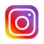      @elshaddayse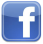          Colégio “El Shadday” 36 anos formando estrelas!___________________Destaque  e Entregue este canhoto assinado ________________Recebimento do Manual do Aluno e Calendário AnualAluno:____________________________________  Série:_____________Assinatura do Responsável:____________________  Data: __/___/_______________________ Destaque  e Entregue este canhoto assinado ________________INFANTILMANHÃ7:00  ÀS 11:20HTARDE13:00  ÀS 17:20H1° ao 5° anoMANHÃ7:00  ÀS 11:30HTARDE13:00  ÀS 17:30H6° ao 9° anoMANHÃ7:00  ÀS 11:30HTARDE13:00  ÀS 17:30HEnsino MédioMANHÃ7:00  ÀS 12:20H                 DiárioTurma do Infantil e do 1º anoBermuda vermelha ou short saia, tênis preto e camisa da escola                DiárioTurma do 2° ao 9° anoCalça Jeans azul escuro sem detalhes, tênis preto sem detalhes e camisa da escola. Lembramos que na lista de Livros fora informado que o tênis seria preto e sem detalhes. Educação FísicaTurma do 2° ao 9° anoBermuda vermelha, tênis preto e camisa da escola de Educação Física. Não será permitido que o aluno faça a aula prática de Educação Física sem o fardamento.               DiárioTurma Ensino MédioCalça Jeans Azul escuro , tênis preto e camisa da escola  do Ensino Médio